Glenn,Can you add Virginia Breeden(Oct 51923)to our list of emails that get updates on wilson etc? She is oldest daughter of JoHn wilburn youngest daughter Ruth. that reminds me I need to send you the little write up I have. 6:35 PM (1 hour ago)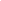 ReplyReply to allForward